SLO Bytes Computer Users’ Group 
Minutes of the12/08/2019 Special BOD Meeting to Memorialize Installation of New TreasurerOfficers present: Alan Raul, Ralph Sutter, Bob Styerwalt and Earl Kaplan
Also Present:  Incoming Treasurer Kaye RaulThis special virtual meeting of the SLO Bytes Board of Directors was called to memorialize the change of the club Treasurer, replacing outgoing Treasurer, Bob Styerwalt with incoming Treasurer, Kaye Raul.Kaye Raul was elected to the position at the SLO Bytes General Meeting of December 1st, 2019.All BOD members present acknowledge the change, as indicated by their signature below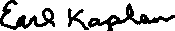 Earl Kaplan, President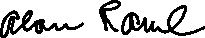 Alan Raul, Training Officer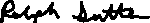 Ralph Sutter, Secretary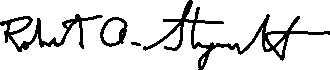 Bob Styerwalt, Outgoing Treasurer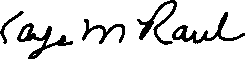 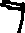 Kaye Raul, Incoming Treasurer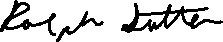 Ralph Sutter